商品檢驗標識:              或 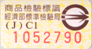 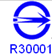 